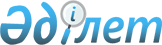 "2016-2018 жылдарға арналған Солтүстік Қазақстан облысы Есіл ауданының бюджеті туралы" Солтүстік Қазақстан облысы Есіл ауданы мәслихатының 2015 жылғы 21 желтоқсандағы № 48/299 шешіміне өзгерістер енгізу туралыСолтүстік Қазақстан облысы Есіл ауданы мәслихатының 2016 жылғы 3 қазандағы № 6/35 шешімі. Солтүстік Қазақстан облысының Әділет департаментінде 2016 жылғы 13 қазанда N 3904 болып тіркелді      Қазақстан Республикасының 2008 жылғы 4 желтоқсандағы Бюджеттік кодексінің 106, 109 баптарына, "Қазақстан Республикасындағы жергілікті мемлекеттік басқару және өзін-өзі басқару туралы" Қазақстан Республикасының 2001 жылғы 23 қаңтардағы Заңының 6 бабы 1 тармағы 1) тармақшасына сәйкес, Солтүстік Қазақстан облысы Есіл ауданының мәслихаты ШЕШТІ:

      1. "2016-2018 жылдарға арналған Солтүстік Қазақстан облысы Есіл ауданының бюджеті туралы" Солтүстік Қазақстан облысы Есіл ауданы мәслихатының 2015 жылғы 21 желтоқсандағы № 48/299 шешіміне (Нормативтік құқықтық актілерді мемлекеттік тіркеу тізілімінде № 3548 тіркелген, "Есіл таңы" және "Ишим" газеттерінде 2015 жылдың 5 ақпанында жарияланған) келесі өзгерістер енгізілсін:

       1 тармақ келесі редакцияда мазмұндалсын:

      "1. 2016-2018 жылдарға арналған Солтүстік Қазақстан облысы Есіл ауданының бюджеті 1, 2, 3 қосымшаларға сәйкес, соның ішінде 2016 жылға келесі көлемдерде бекітілсін:

      1) кірістер 3 270 421 мың теңге;

      сонымен қатар:

      салық түсімдері 400 307 мың теңге;

      салыққа жатпайтын түсімдер 6 266 мың теңге;

      негізгі капиталдан түскен түсімдер 13 351 мың теңге;

      трансферттер түсімдерінен 2 850 497 мың теңге;

      2) шығындар 3 296 631,2 мың теңге; 

      3) таза бюджеттік несиелеу 24 279 мың теңге;

      соның ішінде:

      бюджеттік несиелер 41 359 мың теңге;

      бюджеттік несиелерді өтеу 17 080 мың теңге;

      4) қаржылық активтермен операциялар бойынша сальдо 6 629 мың теңге;

      соның ішінде:

      қаржылық активтерді сатып алу 6 629 мың теңге;

      мемлекеттің қаржылық активтерін сатудан түскен түсімдер 0 мың теңге;

      5) бюджеттік тапшылық (профицит) - 57 118,2 мың теңге;

      6) бюджеттің тапшылығын (профицитті қолдану) қаржыландыру 57 118,2 мың теңге;

      қарыздардың түсімі 41 359 мың теңге;

      қарыздарды өтеу 17 080 мың теңге;

      бюджеттік қаражаттың қолданылатын қалдықтары 32 839,2 мың теңге.";

       осы көрсетілген шешімнің 1, 4 қосымшасы осы шешімнің 1, 2 қосымшаларына сәйкес редакцияда мазмұндалсын. 

      2. Осы шешім 2016 жылдың 1 қаңтарынан бастап қолданысқа енгізіледі.

 2016 жылға арналған Есіл ауданының бюджеті 2016 жылға арналған ауылдық округтер бойынша бюджеттік бағдарламалар тізбесі 
					© 2012. Қазақстан Республикасы Әділет министрлігінің «Қазақстан Республикасының Заңнама және құқықтық ақпарат институты» ШЖҚ РМК
				
      Солтүстік Қазақстан облысы
Есіл ауданы мәслихаты
сессиясының төрағасы

Е.Бимақанов

      Солтүстік Қазақстан облысы
Есіл ауданы мәслихатының
хатшысы

А.Бектасова
Солтүстік Қазақстан облысы Есіл ауданы мәслихатының 2016 жылғы 3 қазандағы № 6/35 шешіміне 1 қосымшаСолтүстік Қазақстан облысы Есіл ауданы мәслихатының 2015 жылғы 21 желтоқсандағы № 48/299 шешіміне 1 қосымшаСанаты 

Сыныбы

Ішкі сыныбы

Атауы

2016 жыл сомасы (мың теңге)

Кірістер

3270421

1

Салықтық түсімдер

400307

01

Табыс салығы

37100

2

Жеке табыс салығы

37100

03

Әлеуметтік салық

161734

1

Әлеуметтік салық

161734

04

Меншiкке салынатын салықтар

87877

1

Мүлiкке салынатын салықтар

37515

3

Жер салығы

8522

4

Көлiк құралдарына салынатын салық

38340

5

Бірыңғай жер салығы

3500

05

Тауарларға, жұмыстарға және қызметтерге салынатын ішкі салықтар

107215

2

Акциздер

2500

3

Табиғи және басқа да ресурстарды пайдаланғаны үшiн түсетiн түсiмдер

90561

4

Кәсiпкерлiк және кәсiби қызметтi жүргiзгенi үшiн алынатын алымдар

14154

08

Заңдық мәнді іс-әрекеттерді жасағаны және (немесе) оған уәкілеттігі бар мемлекеттік органдар немесе лауазымды адамдар құжаттар бергені үшін алынатын міндетті төлемдер

6381

1

Мемлекеттік баж

6381

2

Салықтық емес түсімдер

6266

01

Мемлекеттік меншіктен түсетін кірістер

4266

5

Мемлекет меншігіндегі мүлікті жалға беруден түсетін кірістер

2066

9

Мемлекеттік меншіктен түсетін басқа да кірістер 

2200

06

Өзге салықтық емес түсімдер

2000

1

Өзге салықтық емес түсімдер

2000

3

Негізгі капиталды сатудан түсетін түсімдер

13351

03

Жердi және материалдық емес активтердi сату

13351

1

Жерді сату

13351

4

Трансферттердің түсімдері

2850497

02

Мемлекеттiк басқарудың жоғары тұрған органдарынан түсетiн трансферттер

2850497

2

Облыстық бюджеттен түсетiн трансферттер

2850497

Функционалдық топ

Бюджеттік бағдарламалардың әкімшісі

Бағдарлама

Атауы

2016 жыл сомасы

 (мың теңге)

II. Шығындар

3296631,2

1

Жалпы сипаттағы мемлекеттік қызметтер

331794,1

112

Аудан (облыстық маңызы бар қала) мәслихатының аппараты

15690

001

Аудан (облыстық маңызы бар қала) мәслихатының қызметін қамтамасыз ету жөніндегі қызметтер

15690

122

Аудан (облыстық маңызы бар қала) әкімінің аппараты 

92235

001

Аудан (облыстық маңызы бар қала) әкімінің қызметін қамтамасыз ету жөніндегі қызметтер

92235

123

Қаладағы аудан, аудандық маңызы бар қала, кент, ауыл, ауылдық округ әкімінің аппараты

183001

001

Қаладағы аудан, аудандық маңызы бар қала, кент, ауыл, ауылдық округ әкімінің қызметін қамтамасыз ету жөніндегі қызметтер

175271

022

Мемлекеттік органның күрделі шығыстары

7730

458

Ауданның (облыстық маңызы бар қаланың) тұрғын үй-коммуналдық шаруашылығы, жолаушылар көлігі және автомобиль жолдары бөлімі

11784

001

Жергілікті деңгейде тұрғын үй-коммуналдық шаруашылығы, жолаушылар көлігі және автомобиль жолдары саласындағы мемлекеттік саясатты іске асыру жөніндегі қызметтер

11784

459

Ауданның (облыстық маңызы бар қаланың) экономика және қаржы бөлімі

29084,1

001

Ауданның (облыстық маңызы бар қаланың) экономикалық саясаттың қалыптастыру мен дамыту, мемлекеттік жоспарлау, бюджеттік атқару және коммуналдық меншігін басқару саласындағы мемлекеттік саясатты іске асыру жөніндегі қызметтер

25030

015

Мемлекеттік органның күрделі шығыстары

2701,1

003

Салық салу мақсатында мүлікті бағалауды жүргізу

975

010

Жекешелендіру, коммуналдық меншікті басқару, жекешелендіруден кейінгі қызмет және осыған байланысты дауларды реттеу 

378

2

Қорғаныс

7911

122

Аудан (облыстық маңызы бар қала) әкімінің аппараты

7911

005

Жалпыға бірдей әскери міндетті атқару шеңберіндегі іс-шаралар

6367

006

Аудан (облыстық маңызы бар қала) ауқымындағы төтенше жағдайлардың алдын алу және оларды жою

1000

007

Аудандық (қалалық) ауқымдағы дала өрттерінің, сондай-ақ мемлекеттік өртке қарсы қызмет органдары құрылмаған елдi мекендерде өрттердің алдын алу және оларды сөндіру жөніндегі іс-шаралар

544

3

Қоғамдық тәртіп, қауіпсіздік, құқықтық, сот, қылмыстық-атқару қызметі

807

458

Ауданның (облыстық маңызы бар қаланың) тұрғын үй-коммуналдық шаруашылығы, жолаушылар көлігі және автомобиль жолдары бөлімі

807

021

Елдi мекендерде жол қозғалысы қауiпсiздiгін қамтамасыз ету

807

4

Бiлiм беру

2423038,9

123

Қаладағы аудан, аудандық маңызы бар қала, кент, ауыл, ауылдық округ әкімінің аппараты

2583

005

Ауылдық жерлерде балаларды мектепке дейін тегін алып баруды және кері алып келуді ұйымдастыру

2583

464

Ауданның (облыстық маңызы бар қаланың) білім бөлімі

2391551,9

009

Мектепке дейінгі тәрбие мен оқыту ұйымдарының қызметін қамтамасыз ету

63841

040

Мектепке дейінгі білім беру ұйымдарында мемлекеттік білім беру тапсырысын іске асыруға 

163235

015

Жетім баланы (жетім балаларды) және ата-аналарының қамқорынсыз қалған баланы (балаларды) күтіп-ұстауға қамқоршыларға (қорғаншыларға) ай сайынға ақшалай қаражат төлемі

5567

022

Жетім баланы (жетім балаларды) және ата-анасының қамқорлығынсыз қалған баланы (балаларды) асырап алғаны үшін Қазақстан азаматтарына біржолғы ақша қаражатын төлеуге арналған төлемдер

0

029

Балалар мен жасөспірімдердің психикалық денсаулығын зерттеу және халыққа психологиялық-медициналық-педагогикалық консультациялық көмек көрсету

12347

003

Жалпы білім беру

2037455,9

006

Балаларға қосымша білім беру 

38102

001

Жергілікті деңгейде білім беру саласындағы мемлекеттік саясатты іске асыру жөніндегі қызметтер

14348

012

Мемлекеттік органдардың түпкілікті шығыстары

770

067 

Ведомстволық бағыныстағы мемлекеттік мекемелерінің және ұйымдарының күрделі шығыстары

28897

004

Ауданның (облыстық маңызы бар қаланың) мемлекеттік білім беру мекемелерінде білім беру жүйесін ақпараттандыру 

5663

005

Ауданның (облыстық маңызы бар қаланың) мемлекеттік білім беру мекемелер үшін оқулықтар мен оқу-әдiстемелiк кешендерді сатып алу және жеткізу

21326

465

Ауданның (облыстық маңызы бар қаланың) дене шынықтыру және спорт бөлімі 

28904

017

Балалар мен жасөспірімдерге спорт бойынша қосымша білім беру

28904

6

Әлеуметтiк көмек және әлеуметтiк қамсыздандыру

150370

451

Ауданның (облыстық маңызы бар қаланың) жұмыспен қамту және әлеуметтік бағдарламалар бөлімі

117592

002

Жұмыспен қамту бағдарламасы

20091

004

Ауылдық жерлерде тұратын денсаулық сақтау, білім беру, әлеуметтік қамтамасыз ету, мәдениет, спорт және ветеринар мамандарына отын сатып алуға Қазақстан Республикасының заңнамасына сәйкес әлеуметтік көмек көрсету

5430

005

Мемлекеттік атаулы әлеуметтік көмек 

3276

007

Жергілікті өкілетті органдардың шешімі бойынша мұқтаж азаматтардың жекелеген топтарына әлеуметтік көмек

13901

014

Мұқтаж азаматтарға үйде әлеуметтiк көмек көрсету

54187

016

18 жасқа дейінгі балаларға мемлекеттік жәрдемақылар

2834

017

Мүгедектерді оңалту жеке бағдарламасына сәйкес, мұқтаж мүгедектерді міндетті гигиеналық құралдармен және ымдау тілі мамандарының қызмет көрсетуін, жеке көмекшілермен қамтамасыз ету 

17873

464

Ауданның (облыстық маңызы бар қаланың) білім бөлімі

3929

008

Жергілікті өкілді органдардың шешімі бойынша білім беру ұйымдарының күндізгі оқу нысанында оқитындар мен тәрбиеленушілерді қоғамдық көлікте (таксиден басқа) жеңілдікпен жол жүру түрінде әлеуметтік қолдау 

2085

030

Патронат тәрбиешілерге берілген баланы (балаларды) асырап бағу

1844

451

Ауданның (облыстық маңызы бар қаланың) жұмыспен қамту және әлеуметтік бағдарламалар бөлімі

28849

001

Жергілікті деңгейде халық үшін әлеуметтік бағдарламаларды жұмыспен қамтуды қамтамасыз етуді іске асыру саласындағы мемлекеттік саясатты іске асыру жөніндегі қызметтер 

27215

011

Жәрдемақыларды және басқа да әлеуметтік төлемдерді есептеу, төлеу мен жеткізу бойынша қызметтерге ақы төлеу

427 

010

Үйден тәрбиеленіп оқытылатын мүгедек балаларды материалдық қамтамасыз ету

1207

7

Тұрғын үй-коммуналдық шаруашылық

37477

123

Қаладағы аудан, аудандық маңызы бар қала, кент, ауыл, ауылдық округ әкімінің аппараты

800

027

Жұмыспен қамту 2020 жол картасы бойынша қалаларды және ауылдық елді мекендерді дамыту шеңберінде объектілерді жөндеу және абаттандыру

800

464

Ауданның (облыстық маңызы бар қаланың) білім бөлімі

5895

026

Жұмыспен қамту 2020 жол картасы бойынша қалаларды және ауылдық елді мекендерді дамыту шеңберінде объектілерді жөндеу

5895

465

Ауданның (облыстық маңызы бар қаланың) дене шынықтыру және спорт бөлімі 

800

009

Жұмыспен қамту 2020 жол картасы бойынша қалалар мен ауылдық елді мекендер шеңберінде объектілерді жөндеу

800

458

Ауданның (облыстық маңызы бар қаланың) тұрғын үй-коммуналдық шаруашылығы, жолаушылар көлігі және автомобиль жолдары бөлімі

22694

012

Сумен жабдықтау және су бұру жүйесінің жұмыс істеуі

847

015

Елдi мекендердегі көшелердi жарықтандыру

10418

016

Елдi мекендердiң санитариясын қамтамасыз ету

2005

017

Жерлеу орындарын ұстау және туыстары жоқ адамдарды жерлеу

292

018

Елдi мекендердi абаттандыру және көгалдандыру

3125

028

Коммуналдық шаруашылығын дамыту

700

041

Жұмыспен қамту 2020 жол картасы бойынша қалаларды және ауылдық елді мекендерді дамыту шеңберінде объектілерді жөндеу және абаттандыру

5307

472

Ауданның (облыстық маңызы бар қаланың) құрылыс, сәулет және қала құрылысы бөлімі

7288

003

Мемлекеттік коммуналдық тұрғын үй қорының тұрғын үйін жобалау, салу және (немесе) сатып алу 

2718

004

Инженерлік коммуникациялық инфрақұрылымды жобалау, дамыту, жайластыру және (немесе) сатып алу

315

005

Коммуналдық шаруашылығын дамыту

4255

8

Мәдениет, спорт, туризм және ақпараттық кеңістiк

135295

123

Қаладағы аудан, аудандық маңызы бар қала, кент, ауыл, ауылдық округ әкімінің аппараты

20165

006

Жергілікті деңгейде мәдени-демалыс жұмыстарын қолдау

20165

465

Ауданның (облыстық маңызы бар қаланың) дене шынықтыру және спорт бөлімі 

7434

006

Аудандық (облыстық маңызы бар қалалық) деңгейде спорттық жарыстар өткiзу

515

007

Әртүрлi спорт түрлерi бойынша аудан (облыстық маңызы бар қала) құрама командаларының мүшелерiн дайындау және олардың облыстық спорт жарыстарына қатысуы

6919

455

Ауданның (облыстық маңызы бар қаланың) мәдениет және тілдерді дамыту бөлімі

69706

003

 Мәдени-демалыс жұмысын қолдау

25422

006

Аудандық (қалалық) кiтапханалардың жұмыс iстеуi

43807

007

Мемлекеттік тілді және Қазақстан халықтарының басқа да тілдерін дамыту

477

456

Ауданның (облыстық маңызы бар қаланың) ішкі саясат бөлімі

6981

002

Мемлекеттік ақпараттық саясат жүргізу жөніндегі қызметтер

6981

455

Ауданның (облыстық маңызы бар қаланың) мәдениет және тілдерді дамыту бөлімі

10530

001

Жергілікті деңгейде тілдерді және мәдениетті дамыту саласындағы мемлекеттік саясатты іске асыру жөніндегі қызметтер

8552

032

Ведомстволық бағыныстағы мемлекеттік мекемелерінің және ұйымдарының күрделі шығыстары

1978

456

Ауданның (облыстық маңызы бар қаланың) ішкі саясат бөлімі

13072

001

Жергілікті деңгейде ақпарат, мемлекеттілікті нығайту және азаматтардың әлеуметтік сенімділігін қалыптастыру саласында мемлекеттік саясатты іске асыру жөніндегі қызметтер

10628

003

Жастар саясаты саласында іс-шараларды іске асыру

2444

465

Ауданның (облыстық маңызы бар қаланың) дене шынықтыру және спорт бөлімі 

7407

001

Жергілікті деңгейде дене шынықтыру және спорт саласындағы мемлекеттік саясатты іске асыру жөніндегі қызметтер

7407

10

Ауыл, су, орман, балық шаруашылығы, ерекше қорғалатын табиғи аумақтар, қоршаған ортаны және жануарлар дүниесін қорғау, жер қатынастары

122875,1

459

Ауданның (облыстық маңызы бар қаланың) экономика және қаржы бөлімі

15386

099

Мамандардың әлеуметтік көмек көрсетуі жөніндегі шараларды іске асыру

15386

462

Ауданның (облыстық маңызы бар қаланың) ауыл шаруашылығы бөлімі

21536

001

Жергілікті деңгейде ауыл шаруашылығы саласындағы мемлекеттік саясатты іске асыру жөніндегі қызметтер

21536

473

Ауданның (облыстық маңызы бар қаланың) ветеринария бөлімі

72244,1

001

Жергілікті деңгейде ветеринария саласындағы мемлекеттік саясатты іске асыру жөніндегі қызметтер

15867,1

006

Ауру жануарларды санитарлық союды ұйымдастыру

0

005

Мал көмінділерінің (биотермиялық шұңқырлардың) жұмыс істеуін қамтамасыз ету

8184

007

Қаңғыбас иттер мен мысықтарды аулауды және жоюды ұйымдастыру 

2183

008

Алып қойылатын және жойылатын ауру жануарлардың, жануарлардан алынатын өнімдер мен шикізаттың құнын иелеріне өтеу

30

009

Жануарлардың энзоотиялық аурулары бойынша ветеринариялық іс-шараларды жүргізу

4330

010

Ауыл шаруашылығы жануарларын сәйкестендіру жөніндегі іс-шараларды өткізу

1500

011

Эпизоотияға қарсы іс-шаралар жүргізу

40150

463

Ауданның (облыстық маңызы бар қаланың) жер қатынастары бөлімі

13709

001

Аудан (облыстық маңызы бар қала) аумағында жер қатынастарын реттеу саласындағы мемлекеттік саясатты іске асыру жөніндегі қызметтер

13709

11

Өнеркәсіп, сәулет, қала құрылысы және құрылыс қызметі

14031

472

Ауданның (облыстық маңызы бар қаланың) құрылыс, сәулет және қала құрылысы бөлімі

14031

001

Жергілікті деңгейде құрылыс, сәулет және қала құрылысы саласындағы мемлекеттік саясатты іске асыру жөніндегі қызметтер

10734

013

Аудан аумағында қала құрылысын дамытудың кешенді схемаларын, аудандық (облыстық) маңызы бар қалалардың, кенттердің және өзге де ауылдық елді мекендердің бас жоспарларын әзірлеу

3297

12

Көлiк және коммуникация

19400

458

Ауданның (облыстық маңызы бар қаланың) тұрғын үй-коммуналдық шаруашылығы, жолаушылар көлігі және автомобиль жолдары бөлімі

19400

023

Автомобиль жолдарының жұмыс істеуін қамтамасыз ету

19400

13

Басқалар

39354

469

Ауданның (облыстық маңызы бар қаланың) кәсіпкерлік бөлімі

8615

001

Жергілікті деңгейде кәсіпкерлік пен өнеркәсіпті дамыту саласындағы мемлекеттік саясатты іске асыру жөніндегі қызметтер

8615

123

Қаладағы аудан, аудандық маңызы бар қала, кент, ауыл, ауылдық округ әкімінің аппараты

5950

040

"Өңірлерді дамыту" Бағдарламасы шеңберінде өңірлерді экономикалық дамытуға жәрдемдесу бойынша шараларды іске асыру

5950

458

Ауданның (облыстық маңызы бар қаланың) тұрғын үй-коммуналдық шаруашылығы, жолаушылар көлігі және автомобиль жолдары бөлімі

18637

040

"Өңірлерді дамыту" Бағдарламасы шеңберінде өңірлерді экономикалық дамытуға жәрдемдесу бойынша шараларды іске асыру

18637

459

Ауданның (облыстық маңызы бар қаланың) экономика және қаржы бөлімі

6152

012

Ауданның (облыстық маңызы бар қаланың) жергілікті атқарушы органының резерві 

6152

15

Трансферттер

14278,1

459

Ауданның (облыстық маңызы бар қаланың) экономика және қаржы бөлімі

14278,1

006

Нысаналы пайдаланылмаған (толық пайдаланылмаған) трансферттерді қайтару

12348,1

051

Жергілікті өзін-өзі басқару органдарына берілетін трансферттер 

1930

ІІІ. Таза бюджеттік несиелеу

24279

Бюджеттік несиелер

41359

Функционалдық топ

Бюджеттік бағдарламалардың әкімшісі

Бағдарлама

Атауы 

2016 жыл сомасы (мың теңге)

10

Ауыл, су, орман, балық шаруашылығы, ерекше қорғалатын табиғи аумақтар, қоршаған ортаны және жануарлар дүниесін қорғау, жер қатынастары

41359

459

Ауданның (облыстық маңызы бар қаланың) экономика және қаржы бөлімі

41359

018

Мамандарды әлеуметтік қолдау шараларын іске асыруға берілетін бюджеттік кредиттер

41359

Бюджеттік несиелерді өтеу

Санаты 

Сыныбы

Ішкі сыныбы

Атауы 

2016 жыл сомасы (мың теңге)

5

Бюджеттік кредиттерді өтеу

17080

01

Бюджеттік кредиттерді өтеу

17080

1

Мемлекеттік бюджеттен берілген бюджеттік кредиттерді өтеу 

17080

IV Қаржылық активтермен операциялар бойынша сальдо 

6629

Қаржылық активтерді сатып алу 

6629

Функционалдық топ

Бюджеттік бағдарламалардың әкімшісі

Бағдарлама

Атауы 

2016 жыл сомасы (мың теңге)

13

Басқалар

6629

458

Ауданның (облыстық маңызы бар қаланың) тұрғын үй-коммуналдық шаруашылығы, жолаушылар көлігі және автомобиль жолдары бөлімі

5110

065

Заңды тұлғалардың жарғылық капиталын қалыптастыру немесе ұлғайту

5110

473

Ауданның (облыстық маңызы бар қаланың) ветеринария бөлімі

1519

065

Заңды тұлғалардың жарғылық капиталын қалыптастыру немесе ұлғайту

1519

Санаты 

Сыныбы

Ішкі сыныбы

Атауы 

2016 жыл сомасы (мың теңге)

6

Мемлекеттің қаржы активтерін сатудан түсетін түсімдер

0

01

Мемлекеттің қаржы активтерін сатудан түсетін түсімдер

0

1

Қаржы активтерін ел ішінде сатудан түсетін түсімдер

0

V Бюджет (профицит) тапшылығы 

-57118,2

VI Тапшылықты қаржыландыру (бюджеттің профицитін пайдалану)

57118,2

7

Қарыздар түсімі

41359

01

Мемлекеттік ішкі қарыздар 

41359

2

Қарыз алу келісім-шарттары

41359

Функционалдық топ

Бюджеттік бағдарламалардың әкімшісі

Бағдарлама

Атауы

216 жыл сомасы (мың теңге)

16

Қарыздарды өтеу

17080

459

Ауданның (облыстық маңызы бар қаланың) экономика және қаржы бөлімі

17080

005

Жергілікті атқарушы органның жоғары тұрған бюджет алдындағы борышын өтеу

17080

8

Бюджет қаражатының қалдықтарының қозғалысы

32839,2

1

Бюджет қаражатының қалдықтары 

32839,2

1

Бюджет қаражатының бос қалдықтары 

32839,2

Солтүстік Қазақстан облысы Есіл аудандық мәслихаттың 2016 жылғы 3 қазандағы № 6/35 шешіміне 2 қосымшаСолтүстік Қазақстан облысы Есіл аудандық мәслихаттың 2015 жылғы 21 желтоқсандағы № 48/299 шешіміне 4 қосымшаФункционалдық топ

Бюджеттік бағдарламалардың әкімшісі

Бағдарлама

Атауы

2016 жыл сомасы (мың теңге)

1

Жалпы сипаттағы мемлекеттік қызметтер

183001

123

Қаладағы аудан, аудандық маңызы бар қала, кент, ауыл, ауылдық округ әкімінің аппараты

183001

001

Қаладағы аудан, аудандық маңызы бар қала, кент, ауыл, ауылдық округ әкімінің қызметін қамтамасыз ету жөніндегі қызметтер

175271

соның ішінде: Алматы ауылдық округі

8599

Амангелді ауылдық округі

9489

Бесқұдық ауылдық округі

9761

Бұлақ ауылдық округі

9768

Волошинка ауылдық округі

10165

Заградовка ауылдық округі

11789

Заречный ауылдық округі

12250

Ильинка ауылдық округі

11086

Корнеевка ауылдық округі

11390

Николаевка ауылдық округі

11248

Петровка ауылдық округі

9709

Покровка ауылдық округі

10811

Спасовка ауылдық округі

8855

Тараңғұл ауылдық округі

9629

Явленка ауылдық округі

20595

Ясновка ауылдық округі

10127

022

Мемлекеттік органның күрделі шығыстары

7730

соның ішінде: Алматы ауылдық округі

2500

Заградовка ауылдық округі

2290

Корнеевка ауылдық округі

2290

Явленка ауылдық округі

650

4

Білім беру

2583

123

Қаладағы аудан, аудандық маңызы бар қала, кент, ауыл, ауылдық округ әкімінің аппараты

2583

005

Ауылдық жерлерде балаларды мектепке дейін тегін алып баруды және кері алып келуді ұйымдастыру

2583

соның ішінде: Амангелді ауылдық округі

562

Покровка ауылдық округі

536

Тараңғұл ауылдық округі

900

Бесқұдық ауылдық округі

585

7

Тұрғын үй-коммуналдық шаруашылық

800

123

Қаладағы аудан, аудандық маңызы бар қала, кент, ауыл, ауылдық округ әкімінің аппараты

800

027

Жұмыспен қамту 2020 жол картасы бойынша қалаларды және ауылдық елді мекендерді дамыту шеңберінде объектілерді жөндеу және абаттандыру

800

соның ішінде: 

Явленка ауылдық округі

800

8

Мәдениет, спорт, туризм және ақпараттық кеңістік

20165

123

Қаладағы аудан, аудандық маңызы бар қала, кент, ауыл, ауылдық округ әкімінің аппараты

20165

006

Жергілікті деңгейде мәдени-демалыс жұмыстарын қолдау

20165

Корнеевка ауылдық Мәдениет үйі

10178

Ясновка ауылдық Мәдениет үйі

9987

13

Басқалар

5950

123

Қаладағы аудан, аудандық маңызы бар қала, кент, ауыл, ауылдық округ әкімінің аппараты

5950

040

"Өңірлерді дамыту" Бағдарламасы шеңберінде өңірлерді экономикалық дамытуға жәрдемдесу бойынша шараларды іске асыру

5950

соның ішінде: Алматы ауылдық округі

250

Амангелді ауылдық округі

1250

Бесқұдық ауылдық округі

250

Бұлақ ауылдық округі

250

Волошинка ауылдық округі

250

Заградовка ауылдық округі

250

Заречный ауылдық округі

250

Ильинка ауылдық округі

250

Корнеевка ауылдық округі

1200

Николаевка ауылдық округі

250

Петровка ауылдық округі

250

Покровка ауылдық округі

500

Спасовка ауылдық округі

250

Тараңғұл ауылдық округі

250

Ясновка ауылдық округі

250

